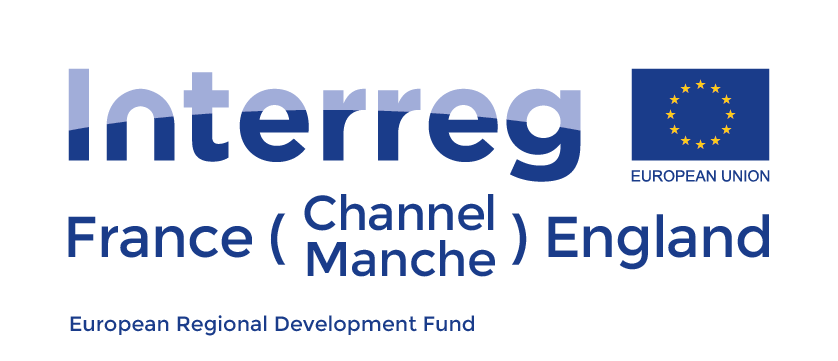 Formulaire de demande Déplacement en dehors de l’Espace du Programme. Rappel: Si des déplacements en dehors de l’Espace du Programme qui ne sont pas prévus dans le Formulaire de Candidature sont nécessaires, une demande spécifique doit être soumise par le Chef de File et doit être validée au préalable par le SC. Pour plus d’information concernant les déplacements en dehors de l’Espace du Programme, Veuillez consulter la fiche technique n°8 du Manuel du Programme.Veuillez s’il vous plait remplir le tableau suivant avec des informations détaillées : Nom du Projet : PartenaireNom des personnesCoûts(Coût total et Coût par individu)Date et lieu du voyageRaisons du voyage (Nom de l’évènement/réunion et description des activités)Bénéfices pour le projet (Module de travail impliqué et valeur ajoutée pour le projet)